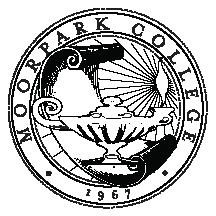 AGENDAFaculty Development Standing College CommitteeWednesday, October 16, 2013, 2:30PM-4:00PM in A138Charter: The Faculty Development Committee makes recommendations on the direction of professional development activities for full-time and part-time faculty, including:In consultation with the EVP, conduct and evaluate new faculty orientationPlan and implement Fall Flex Week activitiesEvaluate applications and award professional development funds. Funds to be considered are limited to those monies identified in the AFT Collective Bargaining AgreementPlan, implement, and assess year-round professional development opportunities MEMBERSHIP/ATTENDANCEMEMBERAttendanceMEMBERAttendanceCo-Chair DeanKim HoffmansCo-Chair FacultyMargaret TennantLearning ResourcesEnglish/ESLWorld LanguagesFaten HabibJudith RamosBeth Gillis-SmithInstructional TechnologyAshley ChelonisChem/ Earth SciencesCNSE/CSMathematicsVince CrisostomoMary MillsBrendan PurdyDigital MediaVisual & Applied ArtsNoneNoneNoneSocial  SciencesBehavioral SciencesBusinessAthleticsRay ZhangCynthia Sheaks-McGowanNoneNoneAccess/LSCounselingMusic/DancePerforming/ Theater ArtsNoneJudi GouldNoneSteve DoyleAnimal ScienceHealth SciencesLife ScienceNoneNone Rachel MessingerUnion RepRenee FraserDeanAmanuel GebruGUESTSAGENDAACTIONCALL TO ORDER AND READING OF MINUTESApproval of Minutes: 9/18/13Review of committee mission and 2012-13Goals and AccomplishmentsWORKGROUP REPORTSFlex: Assessment results Fall Professional DevmtFaculty Travel FundingReport on recently dispersed fundsKudos: Thank-yous to Fall presentersTechnology: PREVIOUS BUSINESSFaculty Development Com. Goals/AccomplishmentsNEW BUSINESSFall Fling survey resultsProfessional Devmt Spring 2014 PlanningANNOUNCEMENTSNEXT MEETING: November 20, 2013;  2:30-400pm A138.AdjournmentFuture meetings:Oct. 23, 2013Nov.20, 2013Dec. TBDJan. 15, 2014Feb. 19, 2014Mar. 19, 2014Apr. 16, 2014May TBD